Memorials should be saved as a pdf file and electronically submitted via email no later than March 2nd.For questions and submission, contact: 
Dr. Rob TerryOklahoma State UniversityPhone: (405) 744-8140
Email: rob.terry@okstate.edu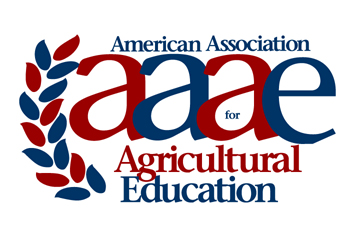 AAAE Memorial Brief
2018Name of Deceased:Institution:State:Brief Memorial Statement:Brief Memorial Statement: